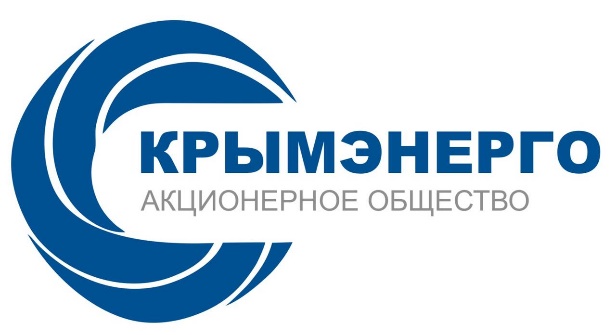     ПРИКАЗ«07» сентября 2022 г.                    г. Симферополь                                          № 220В рамках исполнения Положения об особенностях участия субъектов малого и среднего предпринимательства в закупках товаров, работ и услуг отдельными видами юридических лиц, годовом объеме таких закупок и порядке расчета указанного объема, утвержденного Постановлением Правительства Российской Федерации от 11.12.2014 № 1352 «Об особенностях участия субъектов малого и среднего предпринимательства в закупках товаров, работ, услуг отдельными видами юридических лиц», а также во исполнение п. 5.11.6 Положения о закупке товаров, работ, услуг АО «Крымэнерго»,ПРИКАЗЫВАЮ:Утвердить Перечень товаров (работ, услуг), закупки которых осуществляются у субъектов малого и среднего предпринимательства (далее – перечень) согласно приложению к настоящему приказу.Ведущему специалисту отдела закупок управления материально-технического обеспечения Минкевич Д.С.:разместить перечень в единой информационной системе в сфере закупок www.zakupki.gov.ru и на официальном сайте АО «Крымэнерго» 
www.crimea-energo.ru;при осуществлении закупок по видам деятельности, указанным в Перечне, руководствоваться Положением о закупке товаров, работ и услуг для нужд АО «Крымэнерго».Приказ вступает в силу со дня его подписания. Контроль за исполнением настоящего приказа возложить на заместителя генерального директора по инвестициям и капитальному строительству К.В. Настенко. Признать утратившим силу приказ АО «Крымэнерго» от 09.08.2022 №191 «О формировании перечня товаров (работ, услуг) закупки которых, осуществляются у субъектов малого и среднего предпринимательства».Генеральный директор 	А.Н. ГончаровСОГЛАСОВАНО:Заместитель генерального директора – по безопасности								            К.М. Газаев«__» __________ 2022г.Заместитель генерального директора по корпоративному управлению и правовому обеспечению					           И.В. Решетникова«__» __________ 2022г.Заместитель генерального директора по инвестициям и капитальному строительству	 К.В. Настенко«__» __________ 2022г.Исп.: Минкевич Д.С.+7 978 973 60 23Список рассылки: заместителям главного инженера, главному бухгалтеру, начальникам управлений, отделов и службПриложениек приказу № ___ от __.__._____Перечень товаров (работ, услуг) закупки которых осуществляются у субъектов малого и среднего предпринимательстваАО «Крымэнерго»295017, Российская Федерация, Республика Крым, г. Симферополь, ул. Рубцова 44а., помещ.101.krymenergo_info@mail.ru+7 (978) 973-60-13О формировании перечня товаров (работ, услуг), закупки которых осуществляются у субъектов малого и среднего предпринимательства№ 
п/пНаименование класса с указанием кода подкласса, группы, подгруппы, вида, категории, подкатегории при необходимости по Общероссийскому классификатору продукции по видам экономической деятельности (ОКПД 2). ОК 034-2014 (КПЕС 2008). (приказ Росстандарта от 31.01.2014 № 14-ст)15 Уголь28 Продукция горнодобывающих производств прочая в части подкласса 08.1 Камень, песок и глина28 Продукция горнодобывающих производств прочая в части подкласса 08.1 Камень, песок и глина28 Продукция горнодобывающих производств прочая в части подкласса 08.1 Камень, песок и глина310 Продукты пищевые в части подкласса 10.5 Молоко и молочная продукция410 Продукты пищевые в части подкласса 10.6 Продукция мукомольно-крупяного производства, крахмалы и крахмалопродукты510 Продукты пищевые в части подкласса 10.8 Продукты пищевые прочие613 Текстиль и изделия текстильные в части группы 13.94 Канаты, веревки, шпагат и сети714 Одежда, в части подкласса 14.1 Одежда, кроме одежды из меха816 Древесина и изделия из дерева и пробки, кроме мебели; изделия из соломки и материалов для плетения816 Древесина и изделия из дерева и пробки, кроме мебели; изделия из соломки и материалов для плетения816 Древесина и изделия из дерева и пробки, кроме мебели; изделия из соломки и материалов для плетения816 Древесина и изделия из дерева и пробки, кроме мебели; изделия из соломки и материалов для плетения917 Бумага и изделия из бумаги в части группы 17.23 Принадлежности канцелярские бумажные917 Бумага и изделия из бумаги в части группы 17.23 Принадлежности канцелярские бумажные1019 Кокс и нефтепродукты1019 Кокс и нефтепродукты1120 Вещества химические и продукты химические1120 Вещества химические и продукты химические1213 Текстиль и изделия текстильные в части группы 13.10 Пряжа и нити текстильные1323 Продукты минеральные неметаллические прочие в части группы 23.43 Изоляторы электрические и арматура изолирующая из керамики1423 Продукты минеральные неметаллические прочие в части подкласса 23.6 Изделия из бетона, цемента и гипса1524 Металлы основные в части подкласса 24.2 Трубы, профили пустотелые и их фитинги стальные1524 Металлы основные в части подкласса 24.2 Трубы, профили пустотелые и их фитинги стальные1524 Металлы основные в части подкласса 24.2 Трубы, профили пустотелые и их фитинги стальные1625 Изделия металлические готовые, кроме машин и оборудования в части подкласса 25.9 Изделия металлические готовые прочие1725 Изделия металлические готовые, кроме машин и оборудования в части группы 25.73 Инструмент1725 Изделия металлические готовые, кроме машин и оборудования в части группы 25.73 Инструмент1725 Изделия металлические готовые, кроме машин и оборудования в части группы 25.73 Инструмент1828 Машины и оборудование, не включенные в другие группировки1828 Машины и оборудование, не включенные в другие группировки1927 Оборудование электрическое в части подкласса 27.9 Оборудование электрическое прочее2032 Изделия готовые прочие в части вида 32.99.11 Уборы головные защитные и средства защиты прочие2126 Оборудование компьютерное, электронное и оптическое в части  группы 26.51 Оборудование для измерения, испытаний и навигации2226 Оборудование компьютерное, электронное и оптическое в части подгруппы 26.30.5 Устройства охранной или пожарной сигнализации и аналогичная аппаратура2374. Услуги профессиональные, научные и технические, прочие в части группы в части категории 74.90.13.000 Услуги консультативные в области окуджающей среды2443 Работы строительные специализированные в части группы 43.22.12.190 
Работы по монтажу систем отопления, вентиляции и кондиционирования воздуха прочие, не включенные в другие группировки2527 Оборудование электрическое в части группы 27.32 Провода и кабели электронные и электрические прочие2527 Оборудование электрическое в части группы 27.32 Провода и кабели электронные и электрические прочие2527 Оборудование электрическое в части группы 27.32 Провода и кабели электронные и электрические прочие2627 Оборудование электрическое в части подкласса 27.2 Батареи и аккумуляторы2627 Оборудование электрическое в части подкласса 27.2 Батареи и аккумуляторы2727 Оборудование электрическое в части подкласса 27.4. Оборудование электрическое осветительное2727 Оборудование электрическое в части подкласса 27.4. Оборудование электрическое осветительное2727 Оборудование электрическое в части подкласса 27.4. Оборудование электрическое осветительное2830 Средства транспортные и оборудование, прочие в части категории  30.20.40.180 Оборудование управления движением механическое2830 Средства транспортные и оборудование, прочие в части категории  30.20.40.180 Оборудование управления движением механическое2923 Продукты минеральные неметаллические прочие в части группы 23.19 Стекло прочее, включая технические изделия из стекла2923 Продукты минеральные неметаллические прочие в части группы 23.19 Стекло прочее, включая технические изделия из стекла2923 Продукты минеральные неметаллические прочие в части группы 23.19 Стекло прочее, включая технические изделия из стекла3029 Средства автотранспортные, прицепы и полуприцепы в части подкласса 29.3 Части и принадлежности для автотранспортных средств3130 Средства транспортные и оборудование, прочие в части вида 30.11.92 Услуги по оснащению судов, плавучих платформ и конструкций3130 Средства транспортные и оборудование, прочие в части вида 30.11.92 Услуги по оснащению судов, плавучих платформ и конструкций3230 Средства транспортные и оборудование, прочие в части группы 30.12 Суда прогулочные и спортивные3358 Услуги издательские в части вида 58.11.11 Учебники печатные общеобразовательного назначения3436 Вода природная; услуги по очистке воды и водоснабжению в части подгруппы 36.00.1 Вода природная3436 Вода природная; услуги по очистке воды и водоснабжению в части подгруппы 36.00.1 Вода природная3542 Сооружения и строительные работы в области гражданского строительства в части группы 42.99 Сооружения и строительные работы по строительству прочих гражданских сооружений, не включенных в другие группировки3645 Услуги по оптовой и розничной торговле и услуги по ремонту автотранспортных средств и мотоциклов в части подкласса 45.1 Услуги по торговле автотранспортными средствами3645 Услуги по оптовой и розничной торговле и услуги по ремонту автотранспортных средств и мотоциклов в части подкласса 45.1 Услуги по торговле автотранспортными средствами3745 Услуги по оптовой и розничной торговле и услуги по ремонту автотранспортных средств и мотоциклов в части подкласса 45.2 Услуги по техническому обслуживанию и ремонту автотранспортных средств3745 Услуги по оптовой и розничной торговле и услуги по ремонту автотранспортных средств и мотоциклов в части подкласса 45.2 Услуги по техническому обслуживанию и ремонту автотранспортных средств3847 Услуги по розничной торговле, кроме розничной торговли автотранспортными средствами и мотоциклами в части подкласса 47.3 Услуги по розничной торговле моторным топливом в специализированных магазинах3846 Услуги по оптовой торговле, кроме оптовой торговли автотранспортными средствами и мотоциклами в части группы  46.17 Услуги по оптовой торговле пищевыми продуктами, напитками и табачными изделиями за вознаграждение или на договорной основе3846 Услуги по оптовой торговле, кроме оптовой торговли автотранспортными средствами и мотоциклами в части группы  46.17 Услуги по оптовой торговле пищевыми продуктами, напитками и табачными изделиями за вознаграждение или на договорной основе3946 Услуги по оптовой торговле, кроме оптовой торговли автотранспортными средствами и мотоциклами в части группы 46.43 Услуги по оптовой торговле бытовыми электроприборами4046 Услуги по оптовой торговле, кроме оптовой торговли автотранспортными средствами и мотоциклами в части подгруппы 46.49.2 Услуги по оптовой торговле книгами, журналами и писчебумажными и канцелярскими товарами4046 Услуги по оптовой торговле, кроме оптовой торговли автотранспортными средствами и мотоциклами в части подгруппы 46.49.2 Услуги по оптовой торговле книгами, журналами и писчебумажными и канцелярскими товарами4046 Услуги по оптовой торговле, кроме оптовой торговли автотранспортными средствами и мотоциклами в части подгруппы 46.49.2 Услуги по оптовой торговле книгами, журналами и писчебумажными и канцелярскими товарами4146 Услуги по оптовой торговле, кроме оптовой торговли автотранспортными средствами и мотоциклами в части группы 46.65 Услуги по оптовой торговле офисной мебелью4246 Услуги по оптовой торговле, кроме оптовой торговли автотранспортными средствами и мотоциклами в части группы 46.66 Услуги по оптовой торговле прочей офисной техникой и оборудованием4395 Услуги по ремонту компьютеров, предметов личного потребления и бытовых товаров в части категорий 95.22.10.259 Услуги по ремонту прочих бытовых приборов4495 Услуги по ремонту компьютеров, предметов личного потребления и бытовых товаров в части категорий 95.21.10.100 Услуги по ремонту бытовой электроники4595 Услуги по ремонту компьютеров, предметов личного потребления и бытовых товаров в части группы 95.24 Услуги по ремонту мебели и предметов домашнего обихода4655 Услуги по предоставлению мест для временного проживания в части класса 55.10 Услуги гостиниц и аналогичные услуги по предоставлению временного жилья4756 Услуги общественного питания4849 Услуги сухопутного и трубопроводного транспорта4849 Услуги сухопутного и трубопроводного транспорта4950 Услуги водного транспорта5052 Услуги по складированию и вспомогательные транспортные услуги в части группы 52.24 Услуги по обработке грузов5153 Услуги почтовой связи и услуги курьерские в части вида 53.20.11 Услуги по курьерской доставке различными видами транспорта5268 Услуги по операциям с недвижимым имуществом5268 Услуги по операциям с недвижимым имуществом5377 Услуги по аренде и лизингу в части вида 77.29.12 Услуги по прокату мебели и прочих бытовых приборов5462 Продукты программные и услуги по разработке программного обеспечения; консультационные и аналогичные услуги в области информационных технологий в части подкатегории 62.01.11.000 Услуги по проектированию и разработке информационных технологий для прикладных задач и тестированию программного обеспечения5462 Продукты программные и услуги по разработке программного обеспечения; консультационные и аналогичные услуги в области информационных технологий в части подкатегории 62.01.11.000 Услуги по проектированию и разработке информационных технологий для прикладных задач и тестированию программного обеспечения5462 Продукты программные и услуги по разработке программного обеспечения; консультационные и аналогичные услуги в области информационных технологий в части подкатегории 62.01.11.000 Услуги по проектированию и разработке информационных технологий для прикладных задач и тестированию программного обеспечения5595 Услуги по ремонту компьютеров, предметов личного потребления и бытовых товаров в части группы 95.11 Услуги по ремонту компьютеров и периферийного оборудования5669 Услуги юридические и бухгалтерские в части вида 69.10.16 Услуги нотариусов5781 Услуги по обслуживанию зданий и территорий5837 Услуги по водоотведению; шлам сточных вод5996 Услуги персональные прочие в части группы 96.01 Услуги по стирке и чистке (в том числе химической) изделий из тканей и меха6042 Сооружения и строительные работы в области гражданского строительства в части группы 42.22.21.110 Работы строительные по прокладке линий электропередачи значительной протяженности над землей, включая линии для железных дорог, и по их ремонту6042 Сооружения и строительные работы в области гражданского строительства в части группы 42.22.21.110 Работы строительные по прокладке линий электропередачи значительной протяженности над землей, включая линии для железных дорог, и по их ремонту6042 Сооружения и строительные работы в области гражданского строительства в части группы 42.22.21.110 Работы строительные по прокладке линий электропередачи значительной протяженности над землей, включая линии для железных дорог, и по их ремонту6143 Работы строительные специализированные в части группы 43.12 Работы по подготовке строительной площадки6242 Сооружения и строительные работы в области гражданского строительства в части группы 42.91 Сооружения водные; работы строительные по строительству водных сооружений6342 Сооружения и строительные работы в области гражданского строительства в части группы 42.11 Дороги автомобильные и автомагистрали; строительные работы по строительству автомобильных дорог и автомагистралей6418 Услуги печатные и услуги по копированию звуко- и видеозаписей, а также программных средств в части группы 18.12 Услуги печатные прочие6518 Услуги печатные и услуги по копированию звуко- и видеозаписей, а также программных средств в части группы 18.13 Услуги по подготовке к печати и предпечатные услуги6674 Услуги профессиональные, научные и технические, прочие в части категории 74.90.19.190 Услуги, предоставляемые прочими научными и техническими консультантами, не включенными в другие группировки6774 Услуги профессиональные, научные и технические, прочие в части подгруппы 74.90.2 Услуги профессиональные, технические и коммерческие, прочие, не включенные в другие группировки6842 Сооружения и строительные работы в области гражданского строительства в части группы 42.13 Мосты и тоннели; строительные работы по строительству мостов и тоннелей6938 Услуги по сбору, обработке и удалению отходов; услуги по утилизации отходов7073 Услуги рекламные и услуги по исследованию конъюнктуры рынка в части группы 73.20 Услуги по исследованию конъюнктуры рынка и общественного мнения7173 Услуги рекламные и услуги по исследованию конъюнктуры рынка в части подкласса 73.1 Услуги рекламные7274 Услуги профессиональные, научные и технические, прочие в части группы 74.20 Услуги в области фотографии7377 Услуги по аренде и лизингу в части вида 77.33.11 Услуги по аренде и лизингу офисных машин и оборудования, кроме вычислительной техники7471 Услуги в области архитектуры и инженерно-технического проектирования, технических испытаний, исследований и анализа в части категории 71.20.13.000 Услуги в области испытаний, исследований и анализа целостных механических и электрических систем7522 Изделия резиновые и пластмассовые в части группы 22.21 Плиты, листы, трубы и профили пластмассовые7624 Металлы основные в части подклассов 24.4 Металлы основные драгоценные и цветные прочие; топливо ядерное переработанное и 24.5 Услуги по литью металлов7784 услуги в области государственного управления и обеспечения военной безопасности, услуги в области обязательного социального обеспечения в части категории 84.25.19.190 Услуги по обеспечению безопасности в чрезвычайных ситуация прочие7825 Изделия металлические готовые, кроме машин и оборудования в части группы 25.11 Металлоконструкции строительные и их части7825 Изделия металлические готовые, кроме машин и оборудования в части группы 25.11 Металлоконструкции строительные и их части7980 Услуги по обеспечению безопасности и проведению расследований в части категории 80.20.10.000 Услуги систем обеспечения безопасности8027 Оборудование электрическое в части подкласса 27.1 Электродвигатели, генераторы, трансформаторы и электрическая распределительная и контрольно-измерительная аппаратура8126 Оборудование компьютерное, электронное и оптическое в части группы 26.70 Приборы оптические и фотографическое оборудование8226 Оборудование компьютерное, электронное и оптическое в части подгруппы 26.40.1 Радиоприемники широковещательные8329 Средства автотранспортные, прицепы и полуприцепы в части подгруппы 29.10.2 Автомобили легковые